Coding support sheet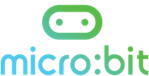 Use the blocks below to help with your program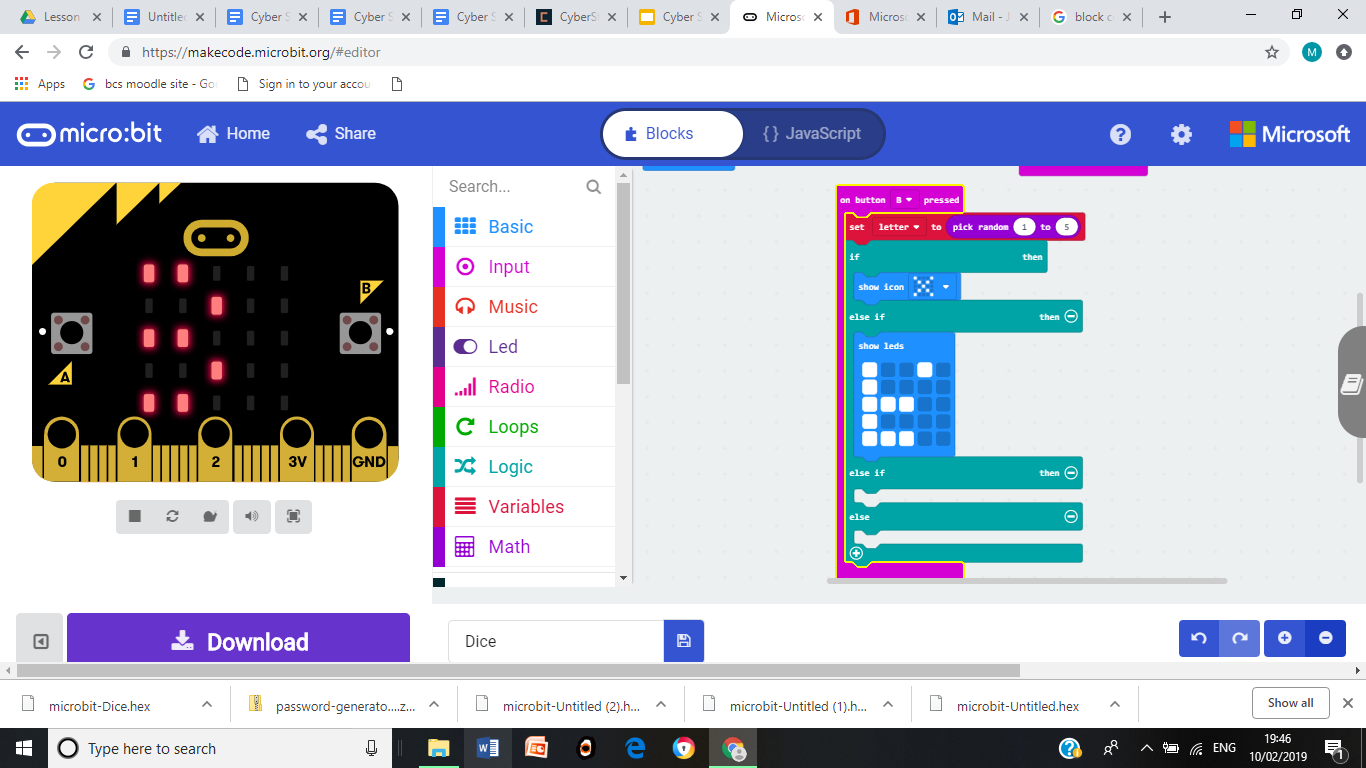 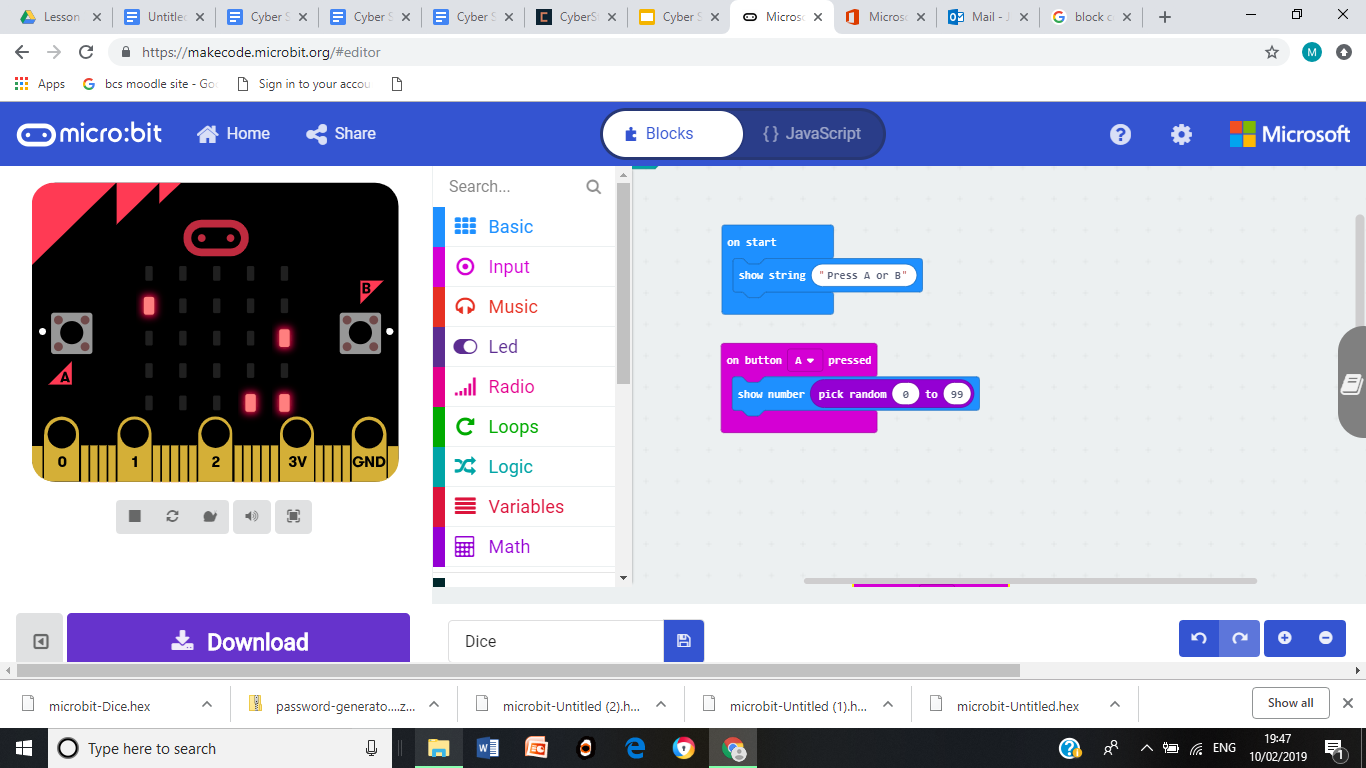 